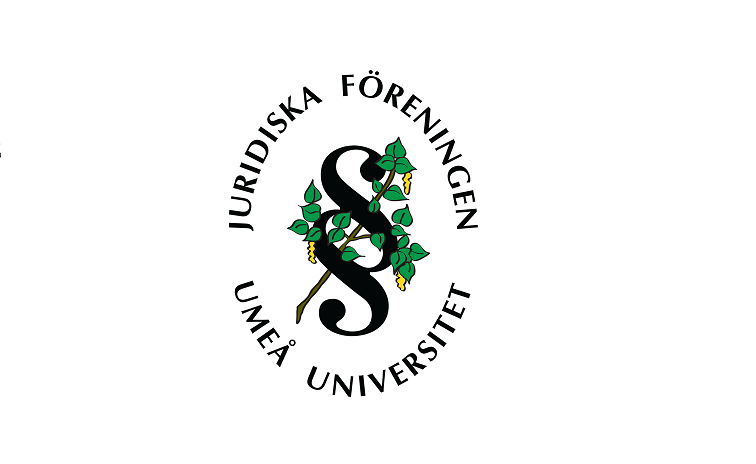 Dagordning Juridiska föreningens extrainsatta årsmöte 2018-01-28 § 1. Mötets öppnande § 2. Mötets vederbörliga utlysande § 3. Val av mötesordförande § 4. Val av mötessekreterare § 5. Val av två justerare § 6. Val av två rösträknare § 7. Fastställande av dagordning § 8. Fastställande av röstlängd§ 9. Val av revisor§ 10. Mötets avslutande